ทำหลังคาหญ้าแฝก หมู่ ๑๑ บ้านโคกสามัคคีใหม่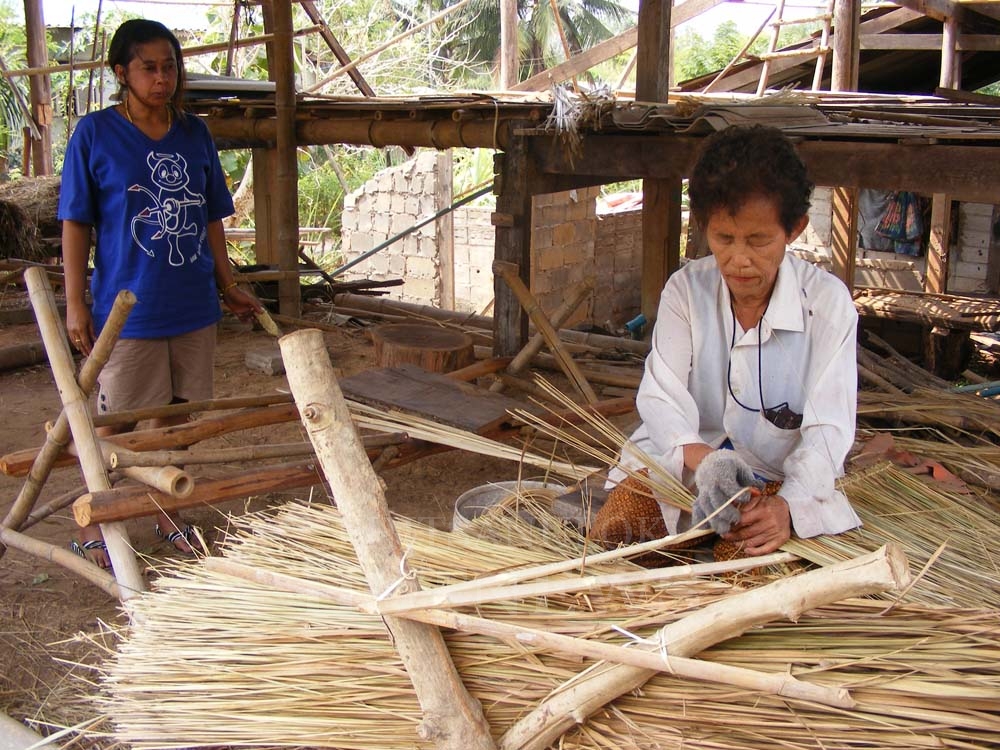 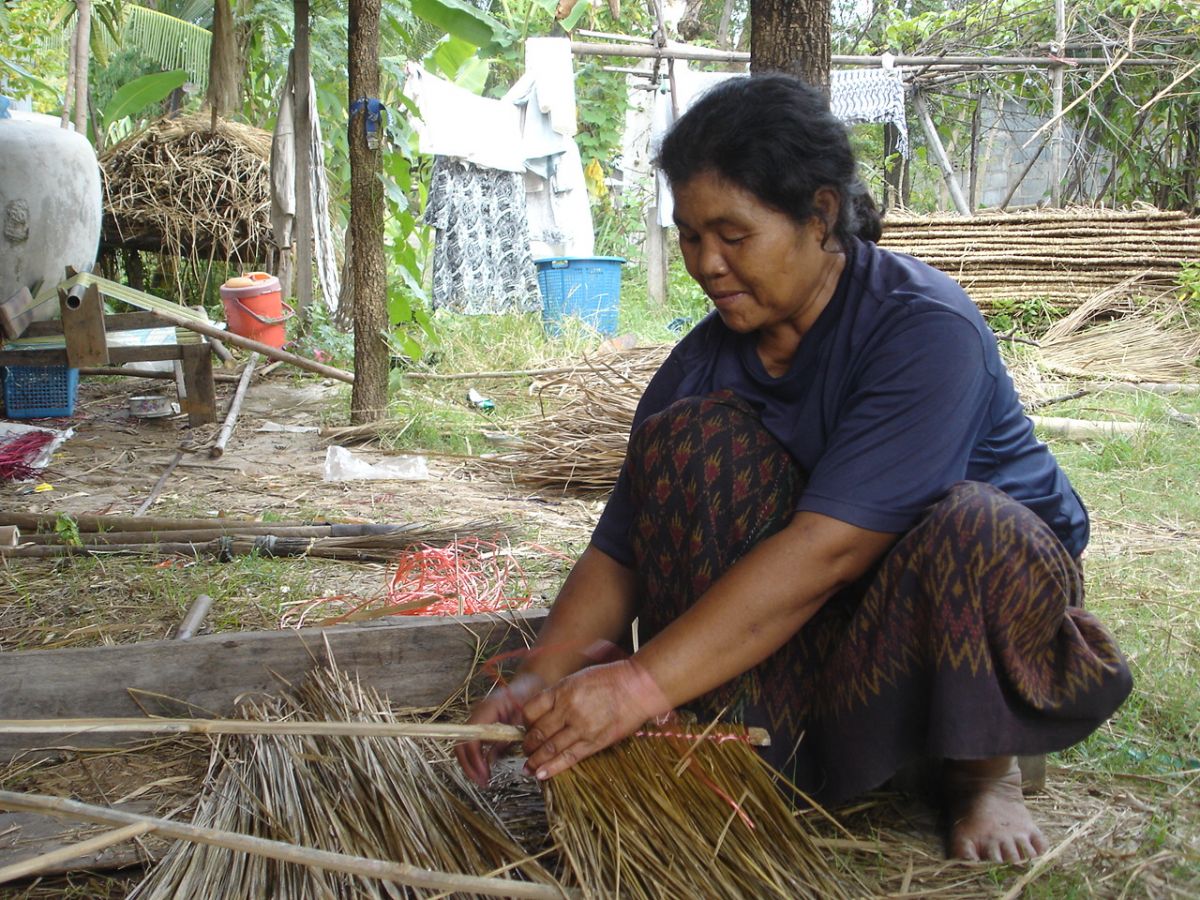 